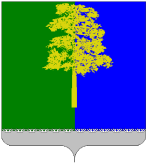 Муниципальное образование Кондинский район Ханты-Мансийского автономного округа – ЮгрыАДМИНИСТРАЦИЯ КОНДИНСКОГО РАЙОНАКОМИТЕТ ПО ФИНАНСАМ И НАЛОГОВОЙ ПОЛИТИКЕПРИКАЗот  07 апреля 2015 года	                                                                                       №26пгт. МеждуреченскийО внесении изменений в приказ Комитета по финансам и налоговой политике администрацииКондинского района от 30.03.2015 года №20 «О сокращении предоставления межбюджетных трансфертов (за исключением иных межбюджетных трансфертов в виде субвенции) из бюджета районабюджету сельского поселения Половинка в связи с несоблюдением органами местного самоуправления муниципального образования сельское поселение Половинкаусловий их предоставления»В связи с обнаружением технической ошибки в приказе Комитета по финансам и налоговой политике администрации Кондинского района от 30.03.2015 года №20 «О сокращении предоставления межбюджетных трансфертов (за исключением иных межбюджетных трансфертов в виде субвенции) из бюджета района бюджету сельского поселения Половинка в связи с несоблюдением органами местного самоуправления муниципального образования сельское поселение Половинка условий их предоставления» Приказываю:Внести в приказ Комитета по финансам и налоговой политике администрации Кондинского района от 30.03.2015 года №20 «О сокращении предоставления межбюджетных трансфертов (за исключением иных межбюджетных трансфертов в виде субвенции) из бюджета района бюджету сельского поселения Половинка в связи с несоблюдением органами местного самоуправления муниципального образования сельское поселение Половинка условий их предоставления» следующие изменения:Наименование приказа изложить в следующей редакции: «О сокращении предоставления межбюджетных трансфертов (за исключением субвенций) из бюджета муниципального образования Кондинский район бюджету муниципального образования сельское поселение Половинка в связи с несоблюдением органами местного самоуправления муниципального образования условий их предоставления (предельных значений, установленных пунктом 3 статьи 92.1, статьей 107 Бюджетного кодекса Российской Федерации)».В преамбуле приказа слова:«от 22.05.2012 №26 «Об утверждении Порядка приостановления (сокращения) предоставления межбюджетных трансфертов (за исключением иных межбюджетных трансфертов в виде субвенции) из бюджета района в случае несоблюдения органами местного самоуправления муниципальных образований Кондинского района условий их предоставления» заменить словами:«от 11.07.2014 года №31 «Об утверждении Порядка приостановления (сокращения) предоставления межбюджетных трансфертов (за исключением субвенций) из бюджета муниципального образования Кондинский район  в случае несоблюдения органами местного самоуправления муниципальных образований Кондинского района условий их предоставления».Настоящий приказ распространяет свое действие на правоотношения,  возникшие с 30.03.2015 года.Отделу доходов и межбюджетных отношений Комитета по финансам и налоговой политике администрации Кондинского района довести приказ до сведения заинтересованных лиц.Контроль за исполнением настоящего приказа оставляю за собой.Исполняющий обязанности председателя Комитета по финансам                                               О.В.Богатырева